Kultur | Lokales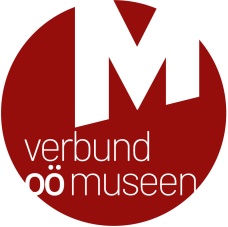 Leonding, April 2019Internationaler Museumstag 2019: Starke Präsenz der Mühlviertler Museen! Oberösterreichs Museen laden zur Aktionswoche vom 11. bis 19. Mai 2019Am 19. Mai 2019 ist es wieder soweit: Wir feiern den Internationalen Museumstag! An diesem Tag wird weltweit auf die Vielfalt der Museen und deren Bedeutung für unser kulturelles Leben aufmerksam gemacht. Auch Oberösterreich beteiligt sich zum nunmehr dritten Mal mit der großen Aktionswoche INTERNATIONALER MUSEUMSTAG IN OÖ. vom 11. bis 19. Mai 2019 daran. Viele Häuser bereiten für diese Woche inspirierende und erlebnisreiche Angebote für ihre Besucherinnen und Besucher vor. Und einige Museen bieten auch freien oder ermäßigten Eintritt. Da ist in jeder Region, für jeden Geschmack und für jedes Alter etwas dabei. Also, lassen Sie sich überraschen!So vielfältig wie die Museumslandschaft, so variantenreich ist auch die Beteiligung der Mühlviertler Museen an der Aktionswoche, die mit 35 Programmpunkten besonders hoch ist: Aus dem Bezirk Rohrbach öffnen die Museen in Klaffer ihre Pforten zum Tag der offenen Tür und das Webereimuseum Haslach bietet Sonderführungen zur „Europäischen Quilt-Triennale“. Aus dem Bezirk Freistadt sind die Museen in Hirschbach, Tragwein, Sandl und Pregarten mit vielfältigen Aktivitäten vertreten und im Bezirk Perg lädt das Heimathaus-Stadtmuseum zur Eröffnung einer Ausstellung zur Stadtgeschichte, zum Tag der offenen Tür das Museum Altenburg und zur Sonderführung „Joseph Haydn und die Türkenoper“ das Historische Stadttheater und Stadtmuseum Grein. Mit der Eröffnung der Jahresausstellung „Übers Jahr - Lostage und Bauernweisheiten“ ist aus dem Bezirk Urfahr-Umgebung das Freilichtmuseum Pelmberg in Hellmonsödt vertreten und zu Wanderungen, Besichtigungen der Starhembergkapelle und Gruft und einem Konzert wird in die Pfarrkirche Hellmonsödt geladen. Im OÖ. Schulmuseum in Bad Leonfelden können Kinder das Schreiben und das Nähen „wie in alten Zeiten“ erlernen.Eine kostenlose Programmbroschüre (zu bestellen unter office@ooemuseen.at oder 0732/682616) und ein Online-Veranstaltungskalender unter www.ooemuseen.at sowie eine digitale Karte bei DORIS informieren zu allen Angeboten in den oberösterreichischen Museen und Sammlungen.Starke Präsenz der Mühlviertler Museen!Im Bezirk Rohrbach etwa lädt am 11. Mai das Webereimuseum Haslach zu Führungen durch die erstmals in Haslach gezeigte „Europäische Quilt Triennale“, die hochkarätige Textilkunst aus mehreren Ländern präsentiert. Die drei Museen in Klaffer am Hochficht – Heimatstube, Wassermuseum und Wagnereimuseum – erwarten ihre Besucherinnen und Besucher am 19. Mai bei einem Tag der offenen Tür mit freiem Eintritt. Wer gerne Natur und Kultur verbindet, dem seien Angebote im Bezirk Freistadt empfohlen, wie beispielswiese geführte Wanderungen am Steinbloß-Mauer-Weg mit anschließender Besichtigung der Fotoausstellung zur typisch mühlviertlerischen „Steinbloßbauweise“ im Kräuterstadel des Bauernmöbelmuseums Hirschbach oder gemeinsame Wanderungen rund um die Burg Reichenstein, die jeweils zu mehreren Terminen stattfinden. Ein neues Angebot ist auch die „Offene BURG.WERKSTATT“ am 12. und 19. Mai auf Burg Reichenstein, bei der sich Kinder als Zinngießer und Drahtzieher versuchen können. Im Hinterglasort Sandl wird am 18. Mai zum Konzert des Vokalensembles „MAKOVO“ geladen und tags darauf zum weithin bekannten Sandler Maikirtag mit einem Tag der offenen Tür im Hinterglasmuseum. Ein musikalischer Höhepunkt ist auch im Museum Pregarten zu erwarten, wo ein Liedernachmittag, gemäß dem Motto "singa tuan alle gern, Bauern und feine Herrn,…" Feines und auch Gröberes verspricht. Und unter dem Motto "Mobilität und Kommunikation anno dazumal" lädt das Museum für Heimat und Gewerbe in Königswiesen am 19. Mai zum Tag der offenen Tür.Aus dem Bezirk Perg ist mit dem Museum Altenburg einer der jüngsten Träger des Österreichischen Museumsgütesiegels vertreten, das dem Haus erst im Oktober 2018 verliehen wurde: Der engagierte Museumsverein lädt am 11. Mai zu einem Kulturabend in der Filialkirche Altenburg und am 19. Mai  zu einem Tag der offenen Tür ins Museum. Am 12. Mai wird im Keltendorf Mitterkirchen der Muttertag mit Kaffee und Kuchen gefeiert. Und am Abend des 17. Mai wird im Heimathaus-Stadtmuseum Perg die Sonderausstellung „Perg – die Stadt mit Herz“ eröffnet, die sich der jüngeren Stadtgeschichte widmet. In Grein verspricht am 19. Mai eine kostenlose Sonderführung durch die Jubiläumsausstellung „Joseph Haydn und die Türkenoper“ im Historischen Stadttheater und Stadtmuseum spannende Begegnungen mit einer exotischen Welt. 
Und nicht zuletzt verspricht ein Mostfest im Gelände des Freilichtmuseums Großdöllnerhof, zu dem seitens Bauernschaft und Seniorenbund eingeladen wird, einen urig gemütlichen Tag im idyllischen Ambiente des Naturparks Rechberg. Auch der Bezirk Urfahr-Umgebung ist in der Aktionswoche mit vielen Angeboten vertreten: Die Starhembergkapelle und Gruft  in der Pfarrkirche Hellmonsödt kann zu mehreren Terminen bei Sonderführungen besichtigt werden und im Rahmen einer gemeinsamen Wanderung von Hellmonsödt zum Schloss Wildberg wird Interessantes zur Schlossgeschichte und zur Geschichte der Starhemberger vermittelt. Am 18. Mai eröffnet das Freilichtmuseum Pelmberg die neue Jahresausstellung „Übers Jahr“, die sich den über viele Jahrhunderte tradierten Lostagen und Bauernweisheiten widmet. Und am 19. Mai findet in der Pfarrkirche Hellmonsödt ein Konzert mit Bilderpräsentation "Bilder zu den Grabdenkmälern und zur wissenschaftlichen Untersuchung der Kleinkindmumie im Jahr 2018“ statt.Nicht zuletzt soll hier auch auf ein Angebot hingewiesen werden, welches das OÖ. Schulmuseum in Bad Leonfelden für Kinder und Familien bereithält: Die Workshops "Nadelunterricht wie anno dazumal" (11. Mai) und "Schreiben mit dem Schulmeister wie zu Urgroßvaters Zeiten" (18. Mai) lassen auf humorvolle Weise erahnen, wie sich der Schulunterricht vor etwa 100 Jahren gestaltete.Alle Veranstaltungen auf einen BlickEine Übersicht zum gesamten Angebot der Aktionswoche INTERNATIONALER MUSEUMSTAG IN OÖ. vom 11. bis 19. Mai 2019 bieten eine gedruckte Programmbroschüre sowie die Online-Veranstaltungskalender auf www.ooemuseen.at und www.oberoesterreich.at. Im Portal von DORIS (www.doris.at) steht zudem eine eigene digitale Landkarte zum Programmangebot der Aktionswoche zur Verfügung. Die Broschüre liegt in allen teilnehmenden Museen auf und kann beim Verbund Oberösterreichischer Museen kostenlos unter office@ooemuseen.at oder 0732/682616 bestellt werden. ________________________________________________________________________________Für Fragen und bei Bildwünschen stehen wir Ihnen jederzeit gerne zur Verfügung. Rückfragehinweis:Verbund Oberösterreichischer MuseenDr. Klaus Landa | landa@ooemuseen.atMag.a Elisabeth Kreuzwieser | kreuzwieser@ooemuseen.atWelser Straße 20, 4060 LeondingTel.: +43 (0)732/68 26 16www.ooemuseen.at www.ooegeschichte.at